MÃEMãe adoro-teÉs a melhor mãe do mundo.                                                                    Por ti sinto um amor profundo.                                                                                                                                         Eu adoro-te                                                                           E tu sabes disso.Se quiseres ouvir mais vezesEu digo-te isso.                                                                                   És maravilhosaÉs a minha paixão.Nunca vi uma pessoa Com tão grande coração. És tão bonitaE generosa.És muito inteligente                                                                    Cheiras tão bem como uma rosa.És uma guerreiraE és tão forte.Cuidas de mimTenho muita sorteHá mais diversãoQuando estás comigo.Por isso gosto mais De fazer as coisas contigo.Escrevi-te este poemaPara o Dia da Mulher.                                                      Espero que tenhas gostado                Já não há palavras para te descrever.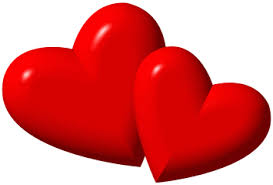 